Základní škola Konstantinovy Lázně, okres Tachov, příspěvková organizace  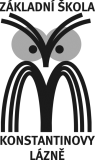 Školní 22, 349 52 Konstantinovy LázněPlán dalšího vzdělávání pedagogických pracovníků pro školní rok  2017/2018Úvod – cíle DVPPSoučástí koncepce rozvoje školy je i strategický plán pro rozvoj lidských zdrojů, jež je postupně realizován prostřednictvím krátkodobých (ročních) plánů DVPP.Dlouhodobou snahou naší školy je vytvářet dobré podmínky pro zajištění dalšího vzdělávání pedagogických pracovníků (DVPP), a to takové, které podporují vnitřní motivaci učitelů pro jejich profesní rozvoj, umožňují jejich vzdělávání, dovolují hledání nových pedagogických cest a stimulují spolupráci učitelů a sdílení zkušeností. Prostředky, které jsou každý rok vynaloženy na podporu dalšího vzdělávání se pohybují v rozmezí  10 – 20 000,- Kč a jsou hrazeny z ONIV, část těchto financí jsme nuceni pokrýt z provozních prostředků od zřizovatele, snažíme se využívat i mimorozpočtové zdroje, zaměřujeme se  na bezplatné semináře či semináře hrazené z dotačních programů a evropských fondů (OP VVV), a pečlivě vybíráme jejich obsah a zaměření. Při výběru vzdělávacích akcí posuzujeme  následující: efektivita nákladů (nejen finance, ale i čas, suplování), potřebný obsah programu, vhodnost zařízení (místa), schopnosti uchazeče, schopnosti školitele, metodická vhodnost  a dále zvažujeme rovnováhu mezi osobními potřebami a možnostmi jedince, potřebami týmu, úkoly a cíli školy a její aktuální podmínky školy. Snahou školy je umožnit všem pracovníkům odborný růst zejména v těch oblastech, které přímo navazují na jejich odbornost, doplňují ji, rozvíjejí  a zvyšují, ale zároveň jsou i potřebné pro další rozvoj školy. Jedná se například o odborné kurzy a semináře, které navazují na vysokoškolské studium, nebo které vedou své účastníky k  moderním metodám a formám vyučování. Zaměřujeme se i na oblast výchovného poradenství, práci s dětmi s SPU, na jazykové vzdělávání a v současné době i na integraci a inkluzi včetně uplatnění systému podpůrných opatření, spolupráce s asistenty pedagoga a vzdělávání žáků-cizinců.Pozornost věnujeme rovněž vzdělávání v oblasti školského managementu, více do hloubky chceme prohlubovat znalosti a dovednosti učitelů v oblasti enviromentálního vzdělávání, využití ICT ve výuce, hodnocení a sebehodnocení a tvorby školních projektů.  Cílem DVPP pro školní rok 2016/2017 je také jazykové vzdělávání a  vzdělávání v oblasti tvorby dotačních projektů. DVPP vychází z konkrétních potřeb vyplývajících z dlouhodobé koncepce rozvoje školy, z potřeb školy a jejích pedagogů, z výsledků autoevaluace a z potřeb vzniklých ze školního vzdělávacího programu.Za další vzdělávání pedagogických pracovníků se považuje nejen absolvování kurzů a seminářů, ale například i samostudium odborné literatury, mentoring, inspirace z práce kolegů (sdílení, shadowing), školní pedagogické dílny, náslechové a otevřené vyučovací hodiny apod. Nově nabyté poznatky a dovednosti se uplatňují ve vlastním pedagogickém procesu. Při výběru seminářů vycházíme především z nabídek regionálních vzdělávacích institucí - KCVJŠ Plzeň a NIDV Plzeň, které jsou pro nás časově i dopravně dostupné. Nevyhýbáme se však ani aktuálním nabídkám jiných vzdělávacích institucí ( VŠ, ekologická sdružení, RWCT, občanská sdružení apod. ).Ve školním roce 2017/18 bude DVPP v naší škole koordinováno i s aktivitami a nabídkami MAS Český Západ v souladu s cíli a plány MAP. V rozpočtu pro školní rok 2017/18 opět počítáme s částkou na DVPP kolem 20 000,- Kč, která pokryje především vzdělávání vyššího počtu pedagogů ve škole v souvislosti s rostoucím počtem žáků, s inkluzí a integrací.Dalším cílem v oblasti DVPP je motivovat pedagogy k vytváření plánů osobního rozvoje - seznamu činností směřujících ke zvýšení kompetencí pracovníka. Ten by měl obsahovat formální vzdělávání, samostatné vzdělávání, práci na projektech, účast na stážích, pracovní aktivity člověka vedoucí ke zvýšení jeho kvalifikace a přínosu pro organizaci a další činnosti směřují k rozšíření znalostí a zejména k rozvoji dovedností, které odpovídají nejen potřebám pedagoga, ale i školy.Plán personálního (osobního) rozvoje pracovníků školyProfesní rozvoj není možný bez smysluplné kolegiální spolupráce. Jedná se především o  společné plánování, sdílení vizí a cílů a výsledků práce, vzájemné náslechy s podáním popisné zpětné vazby, tvorbu společných projektů apod. Základní fáze profesního rozvoje jsou následující:1. Analýza a identifikace rozvojových potřeb2. Plánování3. Realizace4. HodnoceníVe školním roce plánujeme vzdělávání v těchto oblastech:problematika  integrace a inkluze (začleňování žáků se SPUCH, žáků se zdravotním postižením do běžné třídy – sestavení a hodnocení  IVP, efektivní spolupráce s AP, systém podpůrných opatření, komunikace s rodiči …)vzdělávání žáků – cizinců – metodika výuky českého jazyka jako jazyka cizího (výukové materiály, metody…), začleňování těchto žáků, komunikace s rodiči, spolupráce s organizacemi (př. META, Člověk v tísni, Tady a teď…) – sestavení a hodnocení  IVP, AP, podpůrná opatření…+ multikulturní výchovaICT gramotnost – efektivní využití ICT ve výucejazyková gramotnost – metody a formy práce při výuce cizího jazyka, zavádění CLIL do ostatních předmětů (prohloubit znalosti pedagogických pracovníků, kteří nevyučují vzdělávací obor Cizí jazyk )čtenářská gramotnost – zavádění čtenářských dílen napříč všemi předměty (metody kritického myšlení – RWCT)matematická gramotnost – nové či alternativní metody výuky matematiky (Hejného matematika….)Rozvoj učitele je postaven na individuálním přístupu, je plánovaný a cíle jsou pravidelněvyhodnocovány v rámci pedagogických rad a osobních rozhovorů s vedením školy. Vedení školy poskytuje učitelům zpětnou vazbu, v rámci které se vyhodnocuje plnění plánů a efektivita profesního rozvoje učitelů především s ohledem na výsledky jejich přímé pedagogické činnosti.Výběr konkrétních akcí bude proveden na základě plánů osobního rozvoje jednotlivých pedagogů - seznam všech akcí, na které jsou pedagogové přihlášeni a které absolvují, je uložen a k nahlédnutí v ředitelně školy. V dalších letech bychom chtěli více propracovat systém osobního vzdělávání pedagogů:1/ každý pedagog má připraven plán osobního rozvoje – vyhodnocení 1x ročně na závěr školního roku (PPR učitele zahrnuje např. odpovědi na otázky „co jsem se naučil“, „v čem jsem se zdokonalil“, „v čem se potřebuji zlepšit“ a „co pro to udělám“).2/každý pedagog by měl mít své portfolio, které by kromě certifikátů a osvědčení ze vzdělávacích akcí mělo  obsahovat i dokladování reálných úspěchů se žáky, metodickou nebo projektovou činnost, práci s rodiči nebo s absolventy či výsledky jiných akcí pro školu a také výsledky týmové spolupráce s ostatními učiteli školy (jednotlivé doklady by měla provázet  písemná reflexe a vyhodnocení v profesním portfoliu).3/ vytvořit jednoduchý dotazník, který by vyplňoval každý pedagog účastnící se externího školení. Kromě stručného popisu akce by ji hodnotil škálou a doporučoval či nedoporučoval pro další pracovníky školy a také uvedl, jak využije výsledky školení pro svoji práci ve škole.Výběr z gramotností – zaměření na osobní rozvoj pedagogů:1 Životní dovednosti1.1 Zdravý životní styl  -  výchova ke zdraví1.2 Školní demokracie, školní etika – etická výchova (prevence rizikového chování)1.3 Estetické vnímání a cítění krásna – estetická výchova1.4 Dopravní výchova2 Čtenářská gramotnost3 Matematická gramotnost4 Jazyková gramotnost5 Badatelská gramotnost5.1 Přírodovědná gramotnost (EVVO)6 ICT gramotnost3. Hodnocení DVPP ve škole zejména s ohledem na hodnocení efektivnosti využití v     práci školyMonitoring a evaluace výsledků dalšího vzdělávání pedagogických pracovníků je nedílnou součástí evaluace DVPP, která probíhá 5x ročně na pedagogických radách a je součástí výroční zprávy o činnosti. Jsme přesvědčeni, že prostředky vynaložené na DVPP jsou dobře realizovány a podporují zkvalitnění pedagogické práce ve škole. Získaných znalostí z kurzů, seminářů i dalších forem studia využíváme při realizaci ŠVP, při zavádění nových metod a forem práce do výuky, při evaluaci a autoevaluaci školy, při práci na školních projektech i při zpracování dotačních programů. Nové poznatky a zkušenosti získané dalším vzděláváním  jsou i výchozím bodem pro postupnou realizaci a aktualizaci strategického plánu rozvoje školy. Nespornou výhodou je i málopočetný pedagogický sbor, který se denně setkává v plném  počtu a může  si tak své poznatky a zkušenosti nabyté studiem předávat, sdílet, využívat a hodnotit.Formou řízeného rozhovoru a vzájemné diskuse jsou hodnoceny i plány personálního rozvoje pedagogů s cílem ověřit jejich naplnění, smysluplnost a funkčnost získaných poznatků v praxi, získání podkladů pro tvorbu následného (návazného) PPP.Konst. Lázně, 25.8.2017                                                                                                          Mgr. Alena Kaĺavská                                                                                                             ředitelka školyPlán DVPP schválen pedagogickou radou dne: 